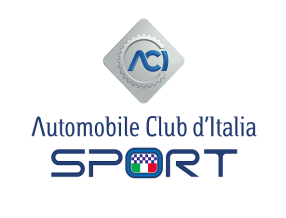 REGOLAMENTO PARTICOLARE TIPOEnergie alternativeAgg. 27.5.2019L’Organizzatore è autorizzato a stampare, dal sito Internet www.acisport.it, il presente regolamento particolare-tipo. Il regolamento così stampato deve essere compilato a mano (stampatello) oppure con un programma di video scrittura (in questo caso il carattere deve essere diverso o in neretto). Le cancellature devono essere eseguite apponendo una linea che permetta di leggere quanto depennato.Non saranno accettati, ai fini del rilasc del permesso di organizzazne, regolamenti di gara che non siano stati compilati utilizzando il presente regolamento tipo. L’Organizzatore deve dichiarare eventuali modifiche apportate al presente regolamento particolare tipo con separata relazne scritta nella quale dovrà illustrare le motivazni delle modifiche richieste (vedi dichiarazne in calce all'apposizne del timbro dell'Organizzatore e della firma del legale rappresentante). Le eventuali modifiche dovranno essere distinguibili rispetto al testo originale.Il Regolamento e gli allegati compilati e firmati devono essere inviati all’ACI mediante caricamento nell’area riservata del sito www.acisport.it - sez. calendario – e alla  Commissne Mobilità Sostenibile – contatti aggiornati sul sito www.acisport.it.ORGANIZZATORE____________________________________________________________________GARA 		     ____________________________________________________________________DATA		      ____________________________________________________________________EVENTUALE GArA IN ABBINAMENTO: DENOMINAZIONE  ____________________________________________________________________TIPOLOGIA	      ____________________________________________________________________PROGRAMMAIscrizniApertura (1) 					data	________________Chiusura (2) 					data	________________	ora	_____________Distribuzne Road Book			località	________________________________________data	________________	ora	_____________Verifiche ante gara				località	________________________________________		data	________________	ora	______________Briefing con Direttore Gara			Località	________________________________________data	________________	ora	______________Parco partenza (3)				Località	________________________________________Ingresso 					data	________________	ora	______________Partenza					Località	________________________________________Partenza prima vettura				data	________________	ora	______________Arrivo						Località	________________________________________Arrivo prima vettura				data	________________	ora	______________Esposizne classifiche			Località	________________________________________data	________________Orar						entro i  minuti primi successivi all’arrivo dell’ultima vettura (orar presumibile)Premiazne 					Località	________________________________________data	________________	ora	______________Direzne di Gara 				località	________________________________________Sincronizzazne (sistemi cronometragg organizzazne) (4)		DCF77		UTC (GPS)ART. 1 - ORGANIZZAZIONEIl presente Regolamento Particolare è redatto in conformità del Codice Sportivo Internaznale (e suoi allegati in quanto applicabili), al Regolamento Sportivo Naznale (e  RDS in quanto applicabili), e alle altre disposizni dell’ ACI secondo i quali deve intendersi regolato quanto non indicato negli articoli seguenti.L’Organizzatore dichiara che la gara è munita delle necessarie autorizzazni amministrative e coperture assicurative.AR. 2- UFFICIALI DI GARADirettore di Gara :	___________________________________________	lic. n.________________Giudice Unico (5):	__________________________________ ( ACI )	lic. n.________________Commissari o 
Verificatori Tecnici : 	(CtN o ctr)__________________________ ( ACI )     lic. n.__________________________________________________________	lic. n.________________Segretar di 
manifestazne:		___________________________________________	lic. n.________________Commissari di percorso A.C. :		_____________________________________________________Serviz di Cronometragg:curato da __			__________   lic. n. 			_Capo Serviz di cronometragg 				_________    lic. n. 		_______Compilatore delle classifiche 				_______________    lic. n. 	_____________Addetto Relazni concorrenti (facoltativo): ______________________________    lic. n.________________Medico di gara : 			     ______________________________    lic. n.________________ART. 3 - GARAL’Organizzatore _______________________________________________________________________Titolare della licenza n. _________________, indice ed organizza, in data ________________________una gara automobilistica di  ____________________________________  (indicare denominazione gara)____________________________________________________________________________________La gara si svolgerà su n. _______________ grni.ART. 4 VETTURE AMMESSESono ammesse le seguenti vetture;       ____________________________________________________________(facoltativo): Sono ammesse  vetture con altre alimentazioni (Ibride, Ibride plug-in, Elettriche Range Extender, Idrogeno, Metano, Gpl o altro); queste ultime vetture  non  prenderanno punti e non entreranno in alcuna delle classifiche previste dal campionato.Non sono ammesse vetture con targa prova.ART. 5 - PERCORSOIl percorso di gara sara su strada/Pista_________________è avrà una lunghezza complessiva di Km________________ : Se si tratta di circuito (pista) indicare nome e località ___________________________________________________. La partenza sarà data a _____________________________________	con iniz alle ore ______________del _______________ e l’arrivo a _____________________________	con iniz alle ore ______________del __________________.ART. 6 - ISCRIZIONILe iscrizni, da inviare a _______________________________________________________________ accompagnate da una tassa di iscrizne di € (euro) ____________________________ (saranno aperte e chiuse nei grni e negli orari indicati nel programma.ART. 7– OBBLIGHI GENERALIProcedura per le verifiche ante-gara, consegna numeri di gara:Le verifiche sportive ( e consegna numeri di gara) saranno effettuate in base all’elenco iscritti (copia del quale dovrà essere consegnata a ciascun commissar tecnico preposto alle verifiche tecniche).I concorrenti che non esibiranno i documenti sopra richiesti, non saranno ammessi alla competizne. Dopo le verifiche sportive i concorrenti riceveranno tutti i documenti necessari per presentarsi alle verifiche tecniche. Compresi eventuali circolari rmative ed altre istruzni impartite dalla Direzne Gara. Riceveranno i numeri di gara ed i Pass identificativi.7.1 Semplificazione procedure La corretta compilazne della procedura on-line gare e calendari che  permette di inserire tutte le indicazni relative al concorrente conduttore, permettendone quindi l’inserimento nell’elenco iscritti. In tal caso, per snellimento della procedura del ritiro dei numeri di gara dovranno essere presentati soltanto i seguenti documenti:- documento d’identità - il certificato medico - ricevuta dell’avvenuto pagamento della tassa d’iscrizne.ART. 8- Charge ParkIl charge Park previsto come da specifico regolamento tecnico è  in località:________________________________________________________________________________________________________________________________________________________________________________________________________________________________________________ART. 9- TEMPO MASSIMOUn equipagg sarà considerato fuori tempo massimo:(come da regolamento sportivo di settore)ART. 10 - CLASSIFICHESaranno redatte le classifiche come stabilito dallo specifico regolamento di settore.ART. 11 - PREMI Come previsto dal regolamento sportivo di settore.ART. 12 - DISPOSIZIONI GENERALIPer il fatto stesso dell’iscrizne alla gara, ciascun concorrente dichiara per sé e per i propri conduttori, navigatori, dipendenti e incaricati :di riconoscere ed accettare le disposizni del Regolamento Sportivo Naznale (e RDS) e del presente regolamento di gara, impegnandosi a rispettarle e a farle rispettare;di impegnarsi a risolvere qualsiasi controversia, che potesse insorgere per fatti derivanti dall’Organizzazne e dallo svolgimento della gara, mediante i meccanismi e i metodi di soluzne predisposti dall’ACI , rinunciando ad adire altre autorità che non siano quelle sportive per la tutela dei suoi diritti ed interessi e di quelli dei propri conduttori, navigatori, dipendenti e incaricati;di ritenere sollevati l’Automobile Club d’Italia, l’Organizzatore e tutte le persone addette all’organizzazne, gli Automobile Club comunque interessati alla gara. gli Ufficiali di gara ed i proprietari dei percorsi dove si svolge la gara da ogni responsabilità circa eventuali danni occorsi ad esso concorrente, suoi conduttori, navigatori, dipendenti e incaricati o cose, oppure prodotti o causati a terzi o cose da esso concorrente, suoi conduttori, navigatori, dipendenti e incaricati.Per tutto quanto non previsto si fa riferimento alla ultima RDS regolarità moderna pubblicata. Ultima pagina del RPG della gara ENERGIE ALTERNATIVE _____________________________________Del__________________________________________________L’Organizzatore dichiara: che eventuali modifiche al regolamento particolare tipo predisposto da ACI, sono evidenziate ed illustrate in separata relazione; che gli ufficiali di gara, nominati dall’Organizzatore, sono in possesso di licenza ACI in corso per il ruolo assegnato e che per le posizioni di CC.SS, CC.TT., sono stati riportati esclusivamente i nominativi indicati dal Gruppo Ufficiali di Gara;di aver versato le tasse di organizzazione previste dall’appendice 9 del RSN;di impegnarsi a versare il dirtto di organizzazione e di prendere atto che in carenza ACI non rilascerà autorizzazione allo svolgimento della competizione di competenza ACI.                                                                              Timbro e Firma del legale rappresentante dell’Ente                                                                                                              OrganizzatoreIl Direttore di gara (lic. in corso di validità n………….,)  dichiara di accettare l’incarico e la conformità del presente R.P.G. alla regolamentazione sportiva. Timbro e Firma: Il Direttore di gara                                                                                                                                          Visto,___________________________________Timbro e Firma per la Delegazne Regnale                                                 ______________________________                                          Il presente Regolamento Particolare di gara del ____________________________________da svolgersi in data ______________	é stato approvato in data ______________  con numero di approvazne RM/            /20____                                                              VISTO SI APPROVA                                          IL DIRETTORE DEGLI ORGANI SPORTIVI ACI                                                                  Marco Ferrari                                                 ______________________________	 